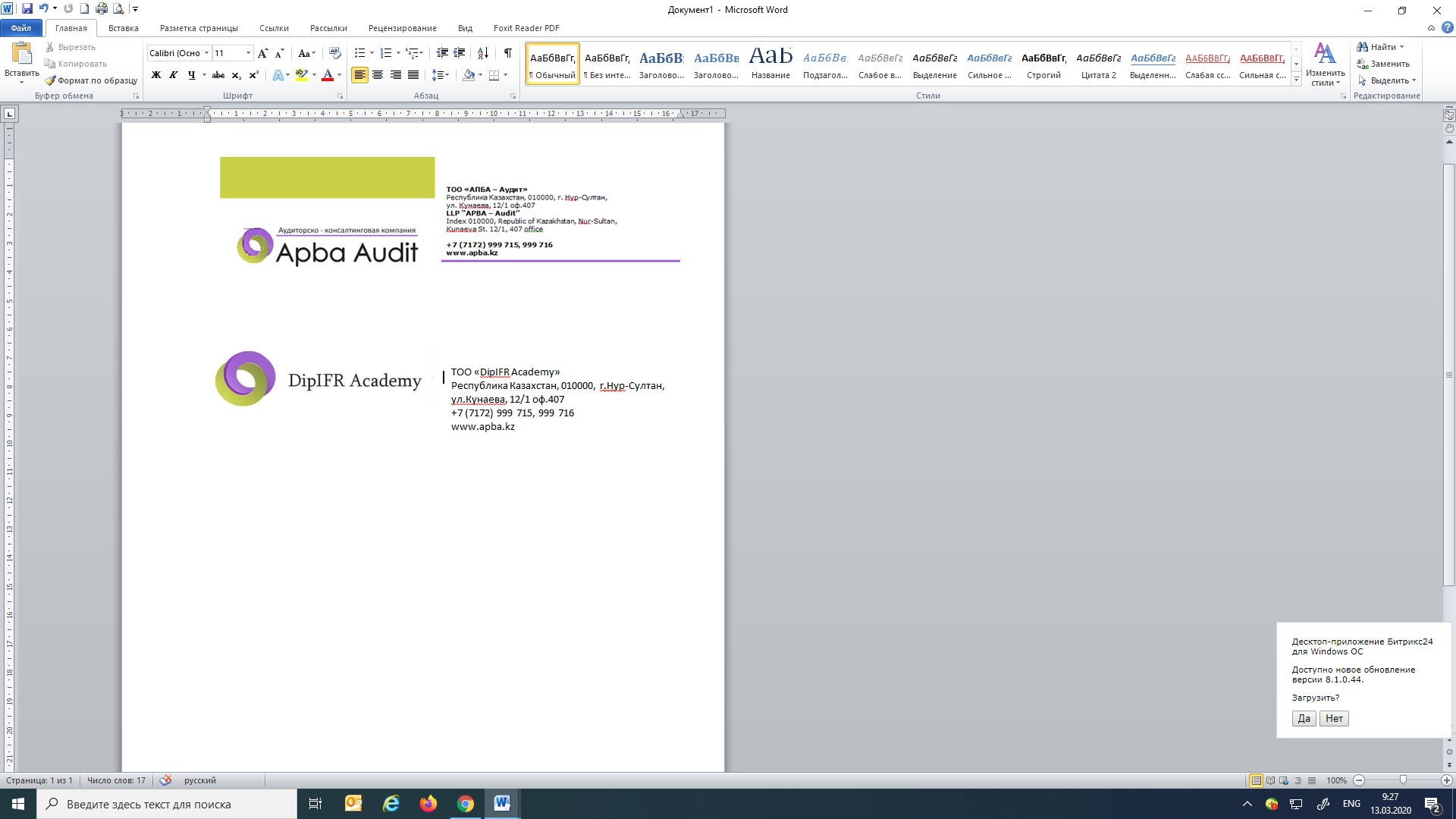 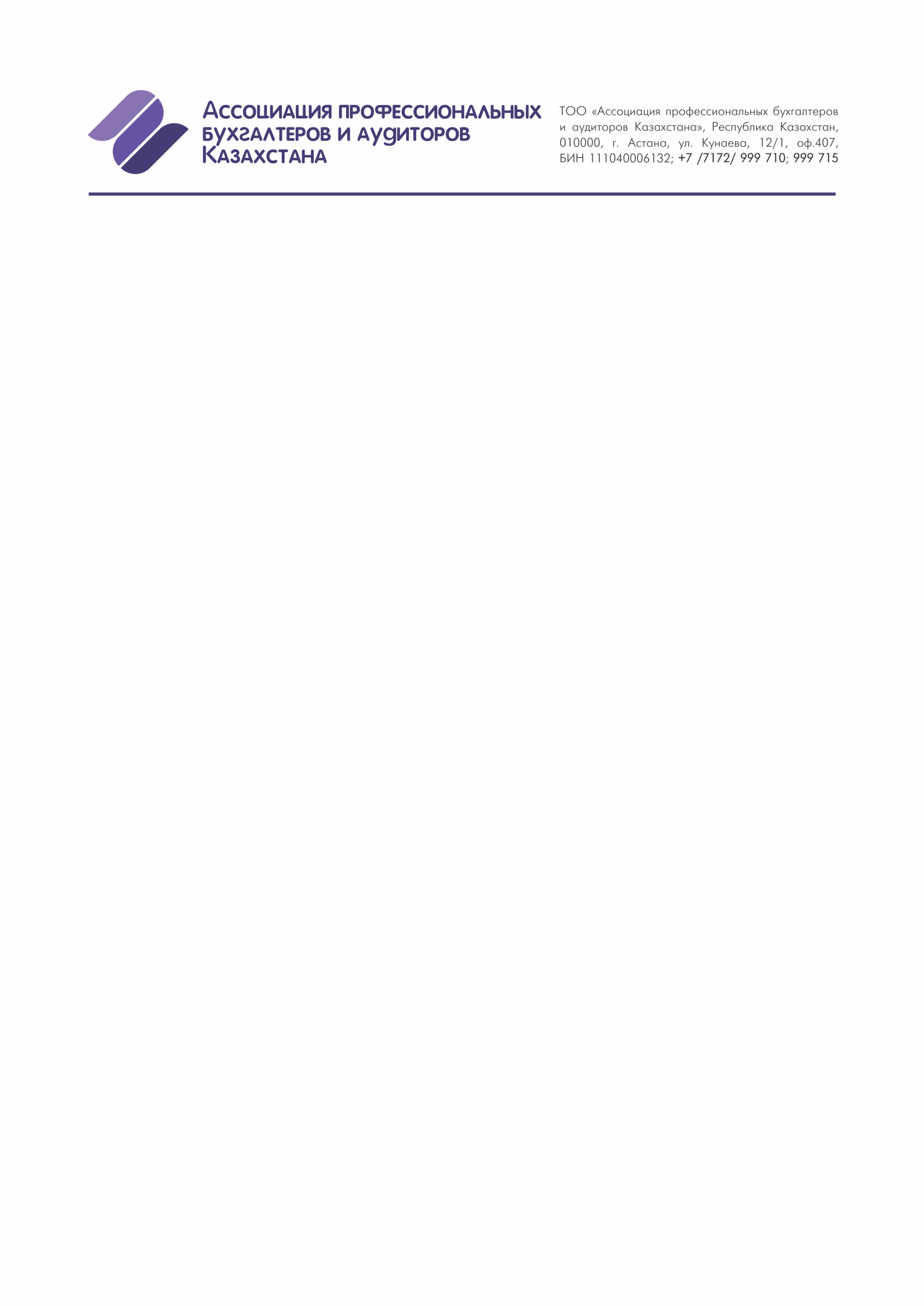 Что дает обучение «Бухгалтер операционист»?Преимущества курса:Преподаватель раскроет все секреты бухучета и научит обходить "подводные камни" при составлении документации. На обучении лектор-практик познакомит и поможет узнать новое. Во время обучения вы изучите важные аспекты бухгалтерской деятельности:Изучение теории бухгалтерского учета Изучение программы 1сПриобретение навыков работы в программе  1С 8.3Изучение автоматизированных отчетов для бухгалтера операциониста Получение знаний в составлении корреспонденции и чтении оборотно-сальдовой ведомостиЛекторГрафик расписания:Дата: с 5 по 16 октябряВремя: с 14:00 до 17:00Продолжительность: 40 акад. часовСтоимость: 70 000 тенгеСкидки:при оплате до 30 сентября (включительно): 50 000 тенге.При оплате 5 октября (в день обучения):70 000 тенге	Преимущества онлайн обучения?	ПРОГРАММА КУРСА
«Бухгалтер операционист»Бухгалтерский учет как информационная система. Основы бухгалтерского учета. Законодательные и нормативные документы, регламентирующие ведение бухгалтерского учета.Устав. Учредительные документы. Составление учредительных договора, устава.Учет денежных средств.Учет денежных средств на расчетном счетеПрименение контрольно-кассовых машин с фискальной памятьюРасчеты с подотчётными лицами. Учет и оформление представительских расходовУчет расчетов по заработной платеУчет запасовУчет основных средств и НМАИнвентаризация. Порядок проведенияИзучение программ Excel, WordПрактика в 1С.Основные положения Налогового кодексаЭлектронные СФ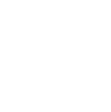 Научитесь самостоятельно вести все участки бухгалтериина малом предприятии.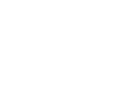 Поможет предпринимателям и владельцем бизнеса понять основы ведения бухгалтерии предприятия,без чего не обойтись в процессе управления бизнесом (как крупным, так и мелким).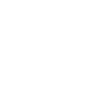 Поможет студентам, молодым специалистам и тем, кто хочет освоить профессию бухгалтера.Уже после таких курсов вы можете устроиться на работу в небольшую компанию для ведения учета. Вы выполняете практические задания, которые максимально приближены к задачам в условиях реальной работы на предприятиях.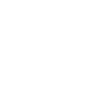 Чтобы оставаться профессионалом в своей области, необходимо отслеживать все изменения и соответствовать им. Данный курс часто посещают бухгалтеры, которые стремятся: улучшить свои навыки; расширить круг своих обязанностей; вспомнить все после длительного перерыва (декрет, смена сферы деятельности и т.п.); получить актуальную информацию.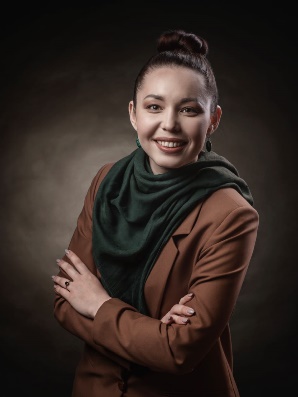 Каримжанова Александра АндреевнаМагистр экономики и бизнеса.Сертифицированный бухгалтер-практик. Профессиональный бухгалтер РК. Магистр экономических наук. ДипИФР АССА Рус1ДОСТУПНОСТЬ - Обучение в любом удобном для Вас месте, достаточно иметь компьютер и доступ в интернет;2ИНТЕРАКТИВНОСТЬ – Лектор на связи с Вами (обратная связь);3ЭКОНОМИЯ ДЕНЕГ -   70 000 тенге
                                            50 000 тенге 
4ЭКОНОМИЯ ВРЕМЕНИ – Вам не надо тратить время на дорогу;5ЭФФЕКТИВНОСТЬ - возможность просматривать видеозапись занятий;6АККРЕДИТОВАННЫЙ УЧЕБНЫЙ ЦЕНТР по профессиональной сертификации бухгалтеров выданный от Министерства финансов Республики Казахстан.